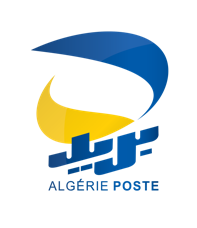 DIRECTION GENERALE D’ALGERIE POSTEDIRECTION DE L’UNITE POSTALE WILAYA DE MOSTAGANEMREF : DUPW/SDMGRH/BMGEI/  193      /2016                                                                           Mostaganem  le, 10/10/2016Consultation restreinte n ° 27  /2016        La Direction de l’Unité Postale de la Wilaya de Mostaganem lance une consultation restreinte : Mobiliers de bureau pour les établissements postaux de la wilaya de Mostaganem.         Les Fournisseurs et entreprises intéressés par la présente consultation peuvent retirer le cahier des charges auprès du bureau des Moyens Généraux UPW Mostaganem, sis à  02 Rue Bouzid Mohamed (Saint-jules) Mostaganem.Les offres doivent être adressées sous enveloppe fermée à Monsieur : Le Directeur de l’Unité Postale de la WilayaDe Mostaganem.L’enveloppe devra être anonyme et porte la mention suivante :   Offre à ne pas ouvrir Mobiliers de bureau pour les établissements postaux De la wilaya de Mostaganem La date limitée de dépôt des offres est fixée à 08  jours à compter de la date d’affichage.                           LE DIRECTEUR